Washington High School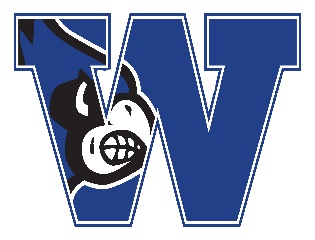 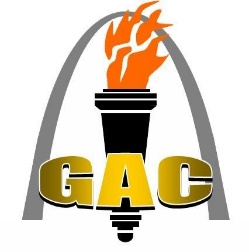 Activities Department600 Blue Jay Dr.Phone #: (636) 231-2180Fax #: (636) 231-21852020 Iron Jay Varsity Girls Wrestling TournamentFriday, January 24th, 2020Holt, Howell, McCluer North, Northwest, Orchard Farm, Pacific, Pattonville, St. Charles, Warrenton, Waynesville, WashingtonGeneral InformationLocation & Time: Washington High School; 5:00 start time. Format: This will be run as a bracket tournament.Seeding: Track Wrestling will seed the tournament.Scoring: Scoring will be regular tournament scoring. Admission: Adults and Students $4.00Please submit your pass list when you send your line-upTime Schedule: We will begin at 3:30 PM (weigh-ins) and matches start at 5 PM. The pace of the tournament will dictate the break.  No coaches will be allowed in the weigh-in area.  A scratch meeting will be held immediately following weigh-ins.  Lockers: Locker rooms will available.  Secure your own valuables!  The locker rooms will not be locked and each team will be sharing a locker room with other teams.Officials: Brian Harris, Kyle Evans, Chris Hanusek, TBDHospitality Room: There will be a hospitality room provided. This is for Coaches, Administrators, Bus Drivers, and Sponsors. Please keep students out of the Hospitality Room.Please tell your team to keep food and drink out of the gymnasium.Important note: Please e-mail a copy of your pass list to bill.deckelman@washington.k12.mo.us by Thursday, January 23rd, before 12:00 PM.  You will be sent a notification from www.trackwrestling.com to enter your wrestlers.If you need additional information please call Bill Deckelman at 636-221-7389.        	Activities Director: Bill Deckelman		    Secretary: Patty Thorntonbill.deckelman@washington.k12.mo.us	patty.thornton@washington.k12.mo.us